NJLA Children’s Services SectionMeeting Minutes – January 29, 2016 @ 10:00amMeeting Held at the North Plainfield Public LibraryIn Attendance:
Colleen Affrime, President		Jackson Branch, Ocean County LibraryJennifer Schillig, 2nd Vice President	Monroe Township Library, GloucesterTheresa Foster, Secretary/Treasurer	Barnegat Branch, Ocean County LibraryAmy Behr, Member-at-Large #1		North Plainfield, SCLSJessica Bauer				Mary Jacobs, SCLSVia Skype - Kelsey Ockert		Oregon Library Student interested in NJLA operations – and working in NJAgenda:Welcome/Call to OrderApproval of MinutesOld BusinessNew Librarians ToolboxNew BusinessNJLA Reorganization ProposalElectionsReports ConferenceSummer Reading CommitteeState LibraryGarden State Book AwardsNJLA Executive BoardBooks for KidsPublic PolicyPerformer’s ShowcaseGood of the OrderAdjournmentCall to Order:Theresa Foster called the meeting to order at 10:07am.Minutes:Minutes were approved by Amy Behr and seconded by Colleen Affrime.Welcome:Everyone introduced themselves.Old Business:New Librarians Toolbox has been cancelled for the year because March has too many meetings and professional development sessions already happening during the month. Instead CSS will co-sponsor a one-day early literacy training that the State Library is planning for Sept. 27, 2016 with expert Saroj Ghoting c at Somerset County Library in Bridgewater.
New Business:NJLA Reorganization Proposal The reorganization proposal is part of on the NJLA strategic plan. Actual contact from the NJLA Executive Board with the Sections and Committees is still needed.The proposal suggested that the role of the Executive Board be better defined. There was discussion about going back to Chapters. Having key members of Section and Committees attend Board meetings in a more organized way. Combining some sections into one larger section is part of the proposal as well. Nothing will happen immediately.Colleen was supposed to attend two previous Executive Board meetings, however one cancelled and the other had an inconvenient time change. Colleen plans on going to the next meeting.CSS had some personal thoughts on reorganization that will be presented to Candace, the President-Elect for 2016-2017. It was suggested to mirror the YA Section and have GSCBA meetings on the same afternoon as the CSS Executive Board meetings. The YA Section has good attendance because so many people go to the morning meeting and stay for the afternoon GSTBA deliberations. It was suggested that Candace reach out to GSCBA about this suggestion. Another broader suggestion was combining YA and CSS meetings to locations with large enough meeting room spaces where break-out groups could form. YA and CSS could come together for the first hour, for Sharon Rawlins State Library Report, Public Policy, Summer Reading Committee, etc – all the reports that affect both Sections. Then YA and CSS could split for other more specific business. Then GSCBA and GSTBA could be in the afternoons on those same days. Attendees who work in both areas might have to choose one or the other, which is no different than most attendees not being able to get out of their branches multiple times a month to attend multiple meetings; they are in a situation to choose one or the other anyway. One bigger meeting a month would greatly assist with the meeting overlap problem, having to choose what is most important, and the dwindling attendance at meetings. It was suggested that Candace reach out to Megan England the incoming YA Section Chair for 2016-2017.ElectionsDoug is in charge of Elections, but is now the Somerville Branch Manager and has not been able to attend meetings. Colleen will send out an e-mail to the ListServ looking for people to run for positions. Jen will post the positions on Facebook. Attendees were encouraged to send it out to their librarian e-mail groups at their home locations. Those interested in running for a position should contact Colleen Affrime at caffrime@gmail.com Candidates are needed for the following positions:Member at LargeMembers-at-large must attend a minimum of four meetings per year; and shall participate in the decisions of the Board. Members-at-large will act as official liaison to the NJLA Public Policy Committee during their first one year term, attending a minimum of three meetings during their term. A Member-at-large may assign another member to attend a Public Policy Meeting in their place. During their second one year term, Members-at-large shall be responsible for the nomination of the CSS Executive Board slate.Secretary/TreasurerThe secretary shall keep the minutes of all meetings; shall give notice of all meetings, programs and Section updates using NJLA Central, and the secretary/treasurer shall keep accurate financial records; shall submit bills and receipts to the NJLA treasurer; shall prepare reports for CSS Executive Board; and shall act as liaison to the NJLA treasurer with regard to Section financial matters. First VP/President-Elect 2016-2017 (President 2017-2018) The first vice-president/president-elect shall act as program chair for the Section; shall perform the duties of the president in the president’s absence; and shall represent the Section at NJLA Conference Committee meetings. *Note:  The person who receives the second highest votes for president-elect) shall become Second Vice-President 2016-2017The Second Vice-President will attend a minimum of two NJLA Executive Board meetings per term and when appropriate supply reports to the CSS Board; assist the First Vice-President in planning conference programs; and manage the CSS social media presence. The second vice president may assign another member to attend additional NJLA Executive Board Meetings in their place. Reports:Conference:
Accepted Conference Proposals were announced by Colleen Affrime on the CSS ListServ.The proposals from the Children's Services Section that have been accepted are:It's Always Been That Way: The Conundrum of Us Versus Them (and What We Can Do About It, Maybe)  
PRE-CONFERENCE -- Monday, May 16 (time TBD)	Submitted by Sophie BrookoverNJ Statewide Summer Reading Committee Presents: Author Tim Green
Tuesday, May 17, 11:30am-12:20pm	Submitted by Sharon Rawlins"I Can't Sleep Mommy! There's a Book Under My Bed!": Darkness in Children's Literature 
Tuesday, May 17, 3:10 - 4:00pm		Submitted by Candace WorrellSpecial Olympics @ the Library: How a Young Athletes Program Opens Doors and Minds in Your Community Wednesday, May 18, 9:00 - 9:50am	Submitted by Holly BelliALSC's Notable (Outstanding! Important! Distinguished! Just Plain Great!) Children's Books
Wednesday, May 18, 11:30am - 12:20pm		Submitted by Ellen PozziGarden State Book Awards Luncheon with Rita Williams-GarciaWednesday, May 18, 12:30 - 2:20pm 	Submitted by Ellen PozziSummer Reading Report - Natalie Cheetham - Chair, NJLA Summer Reading Committee
The Summer Reading Committee met on Friday, January 22nd at the Franklin Township Library in Somerset.  Committee members shared their presentation ideas for the workshops.  The committee will present four workshops this year:•	Monday, March 7th @ Mullica Hill•	Friday, March 11th @ Monroe •	Monday, March 14th @ Franklin Township •	Monday, March 21st @ WayneDoors will open at 9:30am and the workshop will run until 1pm.  Attendees are then welcome to bring a brown bag lunch and stay for a roundtable session.  The roundtable is open to new and experienced librarians, and is meant to be an opportunity where we can share how we handle various aspects of running a summer reading program. Workshop registration opens on Monday, February 1st @ 10am.  In order to register for a workshop, individuals must have an account on our website:  njsummerreading.org Our conference proposal, “NJ Statewide Summer Reading Committee presents Author Tim Green” was accepted and scheduled for Tuesday, May 17th @ 11:30am.Several committee members have regretfully had to step down due to staff limitations at their libraries.The committee will meet again on Friday, February 19th @ the Franklin Township Library in Somerset for to rehearse workshop presentations.Image OptionsRecolorNo RecolorAdjustmentsTransparencyBrightnessContrastReset adjustments« Close preview PrintNJ State Library Report – Submitted by Sharon Rawlins, Youth Services Specialist, NJ State Library
See end of document.Garden State Children’s Book AwardsRita Williams-Garcia will be the Keynote at the GSBA Luncheon at Conference.NJLA Executive Board – Forwarded via Colleen AffrimeNJLA Executive Board Financial Report - Eileen Palmer, TreasurerPat sent a year-to-date financial report prior to the meeting. We are making our way towards having the kinds of financial reports we want. This report shows that, for example, we are almost at 95% percent of membership dues. We are ahead for programs and workshops, presumably because of the AS and YS forums. We are also doing well with store income, though we are about to go over in expenses. Both of those expenditures are going to grow throughout the year. The first column shows actuals, second is budgeted and then a column showing the percentage difference. We already have conference income from some exhibitors, which is great. Of note - Melissa Lena in the NJLA office worked very hard and did a wonderful job, all with Pat looking over her shoulder, and her work is appreciated.NJLA Executive Board Reports from within NJLAPresident’s Report - James KeehblerJames, Maureen and NJASL have been working on a school librarian census. They are trying to see how many there are, and where they are. This will be important for advocacy going forward. James talked to John from EveryLibrary about a possible “Every Student Succeeds Act” (ESSA) webinar. NJLA is trying to do fundraising push around the 125th anniversary, which will be mainly via email. NJLA Executive Board New BusinessStrategic plan - organizational redesignJames created a number of task forces charged with implementing the NJLA Strategic Plan for 2015-2018. Jayne and Eileen were asked to co-chair the Organizational Redesign team, and worked with Matt Latham, Emily Weisenstein and Anne Wodnick. They met several times, looked at feedback, looked at other state organizations for guidance. Now they want to share this draft with the Executive Board where it would be refined, and then take it to each of the sections and committees that we can turn it into a proposal. There was discussion. The suggestion to form (re-form) regional chapters, was largely met with support. This will involve working closely with already existing consortia and systems throughout the state. There is also some streamlining proposed for sections and committees, including combining some sections into one larger one. They would still be encouraged to form sub-sections, but the overall goal is to encourage participation. Representatives from two sections who were present were asked not to speak at this time. Feedback from sections and committees would come at a later date. Also suggested were changes to the Executive Board, in hopes to give clearer definitions of the board’s role. Many board positions would be heading committees, which would provide that framework. We went around room and collected feedback individually. Some other suggestions were that the goal of this reorganization be made clearer, since it could be confusing. Also mentioned were the question of positions being appointed vs. elected, the potential for more collaboration between the organization and other groups, and the need for defined roles within the organization. It was asked that changes to the draft be made and brought back to the board.Eileen and Jayne made notes and would take our suggestions and bring the draft back to the board in February. James will follow up with NJLA leadership to let them know that this is still being worked on and there would be more information forthcoming. NJLA Executive Board Reports from Outside OrganizationsNJASL - Carol Collins, NJASLLast month NJASL held their annual Fall conference, and they are assessing how successful it was. There is a lot of excitement about NJLA and NJASL working together. There is discussion about collaboration for an Urban Libraries Summit in the spring, as well as the spring/annual conference with NJLA. They are especially excited about the surveying of school libraries and librarians across the state and are very appreciative to James for leading this charge. This is an exciting direction. Books 4 Kids:Carol Simon Levin, Somerset County Library, is the Committee Chair. NJLA Public Policy:
Amy Behr, Member-at-Large #1 will be attending the next meeting on Friday, Feb. 5.Performer’s Showcase:
Will be held in the Fall.
Around the Table/Good of the Order:
For the new members attending the meeting there was  a general overview of www.NJLAmembers.org .
There was a general discussion of CSS yearly programming offered by our Section.NJLA Conference (All Sections/Committees)YS ForumPerformer’s ShowcaseNew Librarian’s ToolboxSummer Reading WorkshopsMaker’s Toolkit (co-sponsor)Etc.Also, there was a general discussion of libraries in the state of New Jersey and the structure of county libraries and free public libraries.The next meeting will be Friday, February 19th at 10:00am and it will be a virtual meeting using Adobe Connect. Login information will go out via the CSS ListServ.

Adjournment:
The meeting was adjourned by Colleen Affrime at 11:00am.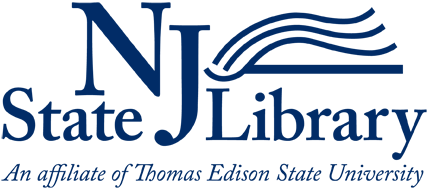 NJSL Report for CSS Executive Board Meeting, January 29, 2016Submitted by Sharon Rawlins, Youth Services Specialist for Lifelong Learning, NJ State LibraryThe State Library has assembled a Database Advisory Committee with the goal of selecting all statewide databases for multi-year contracts by May 2016. We have included representatives from the LSTA Advisory Council, the Library Network Review Board, from library associations and cooperatives, and front-line staff members in New Jersey Library Network libraries. The Committee will be involved in multiple activities, including various steps of the Request for Quotation process and evaluation of vendor quotations, with the objective of submitting purchase recommendations to the State Librarian. In preparation for drafting the RFQ, we released a statewide database survey to the New Jersey library community in early December that closed on December 31st. The survey asked respondents to evaluate our current JerseyClicks statewide database offerings and to recommend other databases/electronic resources for the State Library to consider, if funding allows. We have begun analyzing the 473 responses and will use this valuable input both to inform the RFQ and the deliberations of the Database Advisory Committee.The Local Library Support Fund will be available on 2015 New Jersey State Income Tax forms as one of many options for charitable donations. Funds donated will be distributed according to the same process used for Per Capita State Aid.  Further information on the Fund plus publicity materials, including a flyer that you can print and display at your library and a button for sharing on your social media networks, are available on the NJSL website at:  www.njstatelib.org/local-library-support-fundMini-Grants for School Librarians for Makerspace ToolKitsPreliminary planning has begun on writing criteria for competitive mini-grants that will be offered by the State Library to school librarians for 3 grants in the amount of $5,000 each of the winning applicants to apply to receive funding to purchase makerspace toolkits for their libraries. Look for more information soon.Summer Reading:Summer Reading Workshops: Registration Opens Feb. 1Four summer reading workshops that will provide programming ideas for all ages have been scheduled for March 2016 at the same locations as last year: Wayne Public Library on March 21, 2016; Monroe (Middlesex County) on March 11, 2016; Franklin Township Public Library (Somerset County) on March 14, 2016; and Gloucester County Library in Mullica Hill on March 7, 2016. Registration opens February 1, 2016 through the statewide summer reading website: www.njsummerreading.org.Bedtime MathBedtime Math, one of CSLP’s allies, asked if they could have me share their flyer that can be used in libraries to encourage more parents to participate in this NJ-based program. The flyer is a separate attachment with this report. If you want me to send you one, just let Sharon Rawlins, srawlins@njstatelib.org, know.Archived Upstart CSLP Sponsored Summer Reading Webinars:On Your Mark, Get Set … READ! Early Literacy WebinarGive your littlest learners a head start this summer! In this hour-long webinar, Amanda will highlight age-appropriate books, fingerplays, songs, and activities from the early literacy manual that will inspire your youngest library patrons to develop a love of learning! Date presented: January 12, 2016Time: 3:00 pm EST / 2:00 pm CSTPresented by: Amanda Moss Struckmeyer, CSLP Manual Editor For link to this archived webinar go here: http://shopcslp.com/cslp/pages/webinarsOn Your Mark, Get Set …READ! Children’s WebinarOriginally presented: December 10, 2015Presented by: Amanda Moss Struckmeyer
CSLP Manual EditorEncourage your young patrons to flex their reading muscles! In this hour-long webinar, Amanda will explore sports, games, and movement through books, activities, science experiments, art projects, and more. These highlights from the manual will inspire kids to get moving and learning!For link to this archived webinar go here: http://shopcslp.com/cslp/pages/webinarsNNLM- MAR Sponsored Summer Reading Webinar:Summer Reading 2016 Playground: Resources for Children and TeensWhen: Tuesday, March 8, 2016 / Noon – 1pm ETDescription: Are you in charge of planning and organizing the summer reading program for childrenand/or teens at your library? Do you want ideas on how to use National Library of Medicine and otherreliable resources to enhance your library’s offerings? If so, then join us for this informative webinarwhich will provide you with an introduction to fun and interactive health resources for children andteens on nutrition, sports, and healthy living. The 2016 summer reading theme from CSLP is “Wellness,Fitness, and Sports” and for iREAD it is “Read-For the Win!” Come and learn about freely availablecurriculum and online health tools that can be incorporated into your summer reading program foryouth. Let NN/LM MAR help you prepare for a summer of reading, sports and wellness fun for youth inyour community.Presenter: Lydia Collins, Consumer Health Coordinator, NN/LM MARAccess the webinar above via: https://webmeeting.nih.gov/boost2/Other items of interest from the field:ALA’s Association of Library Service to Children (ALSC):
The Bookapalooza Program offers select libraries a collection of materials that will help transform their collection and provide the opportunity for these materials to be used in their community in creative and innovative ways. ALSC will select three libraries to receive a Bookapalooza collection of materials to be used in a way that creatively enhances their library service to children and families. Applications are due Monday, February 1, 2016.  (Note: you must be a personal member of ALSC as well as ALA to apply for this grant).
New Library Service to Special Population Children and Their Caregivers (LSSPCC) Toolkit 
Looking for resources to serve a special population in your library? A new toolkit, compiled by the Library Service to Special Population Children and Their Caregivers Committee, is now available as a user-friendly, interactive PDF. 
It’s available for download from the ALSC website. For each special population, there is a brief introduction; subject headings and keywords for catalog and online searching; resources for further study including organizations, online and print resources; subject matter experts within the library community; and examples of existing partnerships between libraries and community organizations.AILA & APALA Talk Story: Sharing Stories, Sharing Culture Grant
The American Indian Library Association and the Asian Pacific American Librarian Association are now accepting applications for the 'Talk Story: Sharing Stories, Sharing Culture' Grant. Talk Story is a literacy program that caters to Asian Pacific American (APA) and American Indian/Alaska Native (AIAN) children and their families, celebrating their stories through books, storytelling, and art. Once again, AILA and APALA have partnered on the grant program and allocated funding to libraries to help them implement programs.  Applications and eligibility details can be found at www.talkstorytogether.org/grants. Application Deadline: Friday, March 18, 2016Grant Amount:  $600Grant Period:  May 1, 2015 – November 30, 2016For more information, please contact:Anna Coats, APALA Co-Chair: annamcoats27[@]gmail.comLiana Juliano, AILA Co-Chair: lj2116[@]yahoo.com